Мониторинг органов студенческого самоуправления, действующих на базе профессиональных образовательных организаций№Полное наименование образовательной организацииНаименование органа студенческого самоуправленияДата основанияоргана студенческогосамоуправленияФИО председателяоргана студенческого самоуправленияСсылка на профиль председателя и группу в социальной сети ВконтактеОсновные направления деятельности органа студенческого самоуправления1.Автономная некоммерческая профессиональная образовательная организация «Академия технологии и управления»Студенческий совет2014 г.Морозова Н.С.https://vk.me/nnnatallli
https://vk.com/stydsovetaty-наставничество; -волонтерство; -научно-исследовательская деятельность; -гражданско-патриотическое;-спортивно-оздоровительное;-духовно-нравственное; -экология; -медиа; -профориентация.2.Бюджетное профессиональное образовательное учреждение Чувашской Республики«Чебоксарское музыкальное училище (техникум) им. Ф.П. Павлова» Министерства культуры, архивного дела и по делам национальностей Чувашской РеспубликиСтуденческий совет1980 г.Казначеева Е.В.https://vk.com/lizabethaaaaaaучастие в:-учебно-воспитательном процессе;-в совершенствовании студенческой НИР;-организации студенческого досуга;-волонтерской деятельности.3.Бюджетное профессиональное образовательное учреждениеЧувашскойРеспублики«Чебоксарскоехудожественноеучилище(техникум)» Министерства Культуры ЧувашииСтуденческий совет1999 г.Краснова М.М.https://vk.com/babynull

https://vk.com/medhouse21- организация досуга:  организация праздников, конкурсных программ, организация встреч с выпускниками (сектор спортивной работы);- пропаганда здорового образа жизни: организация спортивных мероприятий, акций, конкурсов (физкультурно-оздоровительный сектор); - вовлечение студентов в научную деятельность, сотрудничество: научно-практические конференции, работа в научных кружках и объединениях (учебно-организационный сектор);- раскрытие творческого потенциала студентов;-развитие художественного творчества студенческой молодежи: организация творческих выставок художественной самодеятельности, дискотек и вечеров отдыха (культурно-массовый сектор;- социальная защита:представление интересов студентов в училище (отдел социальной защиты).4.Колледж культуры Бюджетного образовательного учреждения высшего образования Чувашской Республики «Чувашский государственный институт культуры и искусств» Министерства культуры, по делам национальностей и архивного дела Чувашской РеспубликиСтуденческий совет2002 г.Антонова Е.С.https://vk.com/antoonova04
https://vk.com/chgiki_stud-формирование гражданской культуры, активной гражданской позиции студентов,содействие развитию их социальной зрелости, самостоятельности, способности к самоорганизации и саморазвитию;-обеспечение реализации прав на участие студентов в управлении вузом, оценке качества образовательного процесса;-формирование у студентов умений и навыков самоуправления, подготовка их к компетентному и ответственному участию в жизни общества;5.Бюджетное профессиональное образовательное учреждение  Чувашской Республики  «Чебоксарское училище олимпийского резерва имени В.М. Краснова» Министерства физической культуры и спорта Чувашской РеспубликиСтуденческий совет2021 г.Варламова Я.С.https://vk.com/yvarlamova2013-добровольческая деятельность (спортивное направление);-медиаслужба;-организация мероприятий внутри училища.6.Бюджетное профессиональное образовательное учреждение Чувашской Республики«Чебоксарский медицинский колледж» Минздрава ЧувашииСовет обучающихся колледжа2016 г.Данилова Е.В.https://vk.com/id266946967https://vk.com/medhouse21-взаимодействие с органами студенческого самоуправления других учебных заведений региона;-поиск и включение в общественную работу социально-активных студентов, стимулирование деятельности студенческих объединений;-участие в организации и управлении учебно-воспитательным процессом в учебном заведении;-представление интересов студентов на всех уровнях;-разработка и реализация собственных социально-значимых программ и поддержка студенческих инициатив;-профилактика асоциальных проявлений в студенческой среде;-анализ студенческих проблем, определение перспектив и путей их решения;-выражение интересов студенческой молодежи в среде общественности, на уровне ссуза.6.Бюджетное профессиональное образовательное учреждение Чувашской Республики«Чебоксарский медицинский колледж» Минздрава ЧувашииСовет обучающихся колледжа (филиал)2016 г.Егорова К.С.https://vk.com/kristinaegorova12-взаимодействие с органами студенческого самоуправления других учебных заведений региона;-поиск и включение в общественную работу социально-активных студентов, стимулирование деятельности студенческих объединений;-участие в организации и управлении учебно-воспитательным процессом в учебном заведении;-представление интересов студентов на всех уровнях;-разработка и реализация собственных социально-значимых программ и поддержка студенческих инициатив;-профилактика асоциальных проявлений в студенческой среде;-анализ студенческих проблем, определение перспектив и путей их решения;-выражение интересов студенческой молодежи в среде общественности, на уровне ссуза.7.Государственное автономное профессиональное образовательное учреждение Чувашской Республики«Алатырский технологический колледж Минобразования Чувашии»Студенческий совет2003 г.Аненкова Т.Е.https://vk.com/taniaann-профориентация;-волонтерство;-патриотка; -творчество; -спорт;-СНО и т.д. 8.Государственное автономное профессиональное образовательное учреждение Чувашской Республики«Батыревский агропромышленный техникум»Министерства  образования  Чувашской Республики«БАТ»2013 г.Перов К.П.https://vk.com/kagesha-сектор научно-исследовательской работы;-сектор гражданско-патриотического воспитания;-волонтерская деятельность;-культурно-массовый сектор;-сектор связей с общественностью;-сектор спортивной работы;-охрана правопорядка и профилактика правонарушений. 9.Государственное автономное профессиональное образовательное учреждение Чувашской Республики«Вурнарский сельскохозяйствен-ный техникум Минобразования Чувашии»Студенческийсовет2017 г.Егоров М.Э.https://vk.com/fucking_crazy20-патриотическое воспитание;-трудовое воспитание-личностно-ориентированное воспитание; -духовно-личностное воспитание.10.Государственное автономное профессиональное образовательное учреждение Чувашской Республики «Канашский педагогический колледж» Министерства образования и молодежной политики Чувашской РеспубликиШтаб ССУ2008 г.Яковлева А.А.https://vk.com/ann_2437
https://vk.com/stabkpk21-гражданско-патриотическое воспитание;-пропаганда здорового образа жизни;-художественно-эстетическое воспитание;-информационное обеспечение и организация работы студенческих средств массовой информации; -поддержка социальных инициатив студенческой молодежи, волонтерская деятельность;-содействие организации эффективного учебного процесса и научно-исследовательской работы.11.Государственное автономное профессиональное образовательное учреждение Чувашской Республики «Канашский транспортно-энергетический техникум» Министерства образования и молодежной политики Чувашской РеспубликиСтуденческий совет «Молодёжь 21»2023 г.Ильина А.С.https://vk.com/sergeevnaaaaaa1https://vk.com/club222690208-создание эффективной системы студенческого самоуправления;-вовлечение обучающихся в процесс управления деятельностью ГАПОУ «КанТЭТ»;-повышение профессиональных компетенций и развитие карьерных траекторий обучающихся;-реализация мероприятий, направленных на сохранение и развитие нравственных, культурных ценностей и традиций техникума;-пропаганда здорового образа жизни;-гражданско-патриотическое направление.12. 
 Государственное автономное профессиональное образовательное учреждениеЧувашскойРеспублики«Мариинско- Посадский технологический техникум» Министерства образования ЧувашскойРеспубликиСтуденческий совет2023 г.Григорьева М.С.https://vk.com/mashaa21rus-нравственное, патриотическое,социальное, правовое, экологическое воспитание; -организация здорового образа жизни и досуговой деятельности обучающихся.13.Государственное автономное профессиональное образовательное учреждение Чувашской Республики «Новочебоксарский политехнический техникум» Министерства образования и молодежной политики Чувашской РеспубликиСтуденческий совет2014 г.Добровольский Н.К.https://vk.com/shut_dnk

https://vk.me/join/AJQ1dz2rKyTploE8P/migtUD-учебный сектор;-культурно-массовый сектор;-сектор спортивной работы;-информационный сектор; -волонтерский сектор.14.Государственное автономное профессиональное образовательное учреждение Чувашской Республики «Новочебоксарский химико-механический техникум» Министерства образования и молодежной политики Чувашской РеспубликиСтуденческий Совет2022 г.Ширкунова В.Е.https://vk.com/id257698562
https://vk.com/nxmt.ximko-воспитание здорового образа жизни;-организационная работа по формированию общей культуры;-студенческое самоуправление;-профессионально-трудовое воспитание;-правовое воспитание;-нравственное воспитание;-воспитание патриотизма и гражданственности.15.Государственное автономное профессиональное образовательное учреждение Чувашской Республики «Цивильский аграрно-технологический техникум» Министерства образования Чувашской РеспубликиСтуденческий совет2016 г.Гаврилов Н.Ю.https://vk.com/garik.xray-создание благоприятных условий, позволяющих студентам проявлять гражданскую и нравственную позицию, реализовывать свои интересы и потребности;-содействие развитию личности, талантов и способностей, формированию общей культуры студентов;-координация деятельности студентов:в реализации молодежной политики;-в оказании консультационной, посреднической и другой практической помощи студентам;-в проведении культурно-зрелищных и спортивных мероприятий.16.Государственное автономное профессиональное образовательное учреждение Чувашской Республики «Чебоксарский профессиональный колледж им. Н.В. Никольского» Министерства образования и молодежной политики Чувашской РеспубликиСтуденческий совет2008 г.Сергеев А.Е.https://vk.com/veegresa-гражданско-патриотическое;-экологическое;
-волонтерское;-физкультурно-оздоровительное;-духовно-нравственное.17.Государственное автономное профессиональное образовательноеУчреждение ЧувашскойРеспублики «Чебоксарский техникум строительства и городского хозяйства» Министерства образования ЧувашскойРеспубликиСтуденческий совет2004 г.Долгова Е.В.https://vk.com/d.katushka-духовно нравственное, патриотическое, социальное, правовое,экологическое воспитание, а также организация досуговой деятельности обучающихся;-укрепление взаимопонимания и взаимопомощи между студентами техникума;-участие в городских, региональных мероприятиях с целью поднятия статуса студента техникума;-содействие в организации здорового образа жизни студентов техникума;- создание условий для наиболее полного раскрытия творческого потенциала студентов.18.Государственное автономное профессиональное образовательное учреждение Чувашской Республики «Чебоксарский техникум технологии питания и коммерции» Министерства образования и молодежной политики Чувашской РеспубликиСовет студенческого самоуправления2023 г.Иванова А.Д.https://vk.com/sendiko
https://vk.com/studchebttpk-участие в разработке и обсуждении проектов локальных нормативных актов, затрагивающих права и законные интересы обучающихся образовательной организации;-подготовка и внесение предложения в органы управления образовательной организации по его оптимизации с учетом научных и профессиональных интересов обучающихся, корректировке расписания учебных занятий, графика проведения зачётов, экзаменов, организации производственной практики, организации быта и отдыха обучающихся;-выражение обязательное к учету мнение при определении размера и порядка оказания материальной поддержки обучающимся;-участие в рассмотрении и выражать мнение по вопросам, связанным с нарушениями обучающимися учебной дисциплины и правил внутреннего распорядка образовательной организации.19.Государственное автономное профессиональное образовательное учреждение Чувашской Республики «Чебоксарский техникум транспортных и строительных технологий» Министерства образования и молодежной политики Чувашской РеспубликиСтуденческий совет2015 г.Козлов В.С.https://vk.com/vovchik21k
- культурно-массовое;- спортивное;- волонтерство;- социальное;- медиа;- экологическое.20.Государственное автономное профессиональноеобразовательное  учреждение Чувашской РеспубликиЧебоксарский экономико-технологический колледж Минобразования ЧувашииСтуденческийсовет1962 г.Немцев М.С.https://vk.com/kos75mos
-добровольчество;-корпус наставников; -корпус общественных объединений (РЦ, ВСКС, Поисковый отряд).  21.Государственное автономное профессиональное образовательное учреждение Чувашской Республики «Межрегиональный центр компетенций – Чебоксарский электромеханический колледж» Министерства образования и молодежной политики Чувашской РеспубликиСтуденческий совет2013 г.Кириллов К.В.https://vk.com/baelllll-содействие колледжу в осуществлении воспитания и обучения обучающихся; -принятие решений, касающихся вопросов управления колледжем, затрагивающих права и законные интересы обучающихся; -рассмотрение и согласование локальных нормативных актов, затрагивающих права и законные интересы обучающихся; 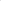 -защита законных прав интересов обучающихся; -содействие в организации и проведении мероприятий колледжа.22.Государственное автономное профессиональноеобразовательное  учреждение Чувашской Республики«Шумерлинский политехнический техникум» Министерства образования Чувашской РеспубликиСтуденческий совет2005 г.Мещерякова М.А.https://vk.com/mariika_20https://vk.com/stydovet_shpt-совет науки и образования;-совет культуры и досуга;-совет спорта и здравоохранения;-информационный совет;-совет труда и заботы, порядка, волонтерства и наставничества.23.Государственное автономное профессиональное образовательноеучреждение Чувашской Республики «Ядринский агротехнический техникум Минобразования Чувашии»Студенческий Совет2015 г.Дмитриева В.В.https://vk.com/vik_si_28_12-волонтерское движение;-патриотическое;-правовое.24.Профессиональное образовательное частное учреждение «Чебоксарский кооперативный техникум» ЧувашпотребсоюзаСовет студенческого самоуправления2023 г.Козлова В.Ю.https://vk.com/llllllikshttps://vk.com/stud_sovetchkt-спорт;
-наставничество;-ЗОЖ;-культура и искусство-патриотизм и историческая память;-медиа и коммуникации;- наука и технологии;-труд и профессиональное самоопределение;-волонтерство и добровольчество.25.Филиал федерального государственного бюджетного образовательного учреждения высшего образования «Самарский государственный университет путей сообщения» в г. АлатыреСтуденческий совет2005 г.Рублюк М.Ю.https://vk.com/krasnosheka
https://vk.com/club193727258-координация деятельности общественных, профсоюзных студенческих организаций, структурных подразделений учебного заведения по работе со студентами.26.Чебоксарский филиал федерального государственного бюджетного образовательного учреждения высшего образования«Российская академия народного хозяйства и государственной службы при ПрезидентеРоссийской Федерации»Студенческий совет СПО2019 г.Яшуткина М.Б.https://vk.com/yashutkinaa
https://vk.com/studranepaspo-культурно-массовое направление;-волонтерство и донорство;-медиацентр;-студенческое научное общество;-гражданско-патриотический отдел;-клуб веселых и находчивых;-студенческий спортивный клуб С.К.А.Л.А,21;-танцевальная команда «RANEPA DANCE TEAM».